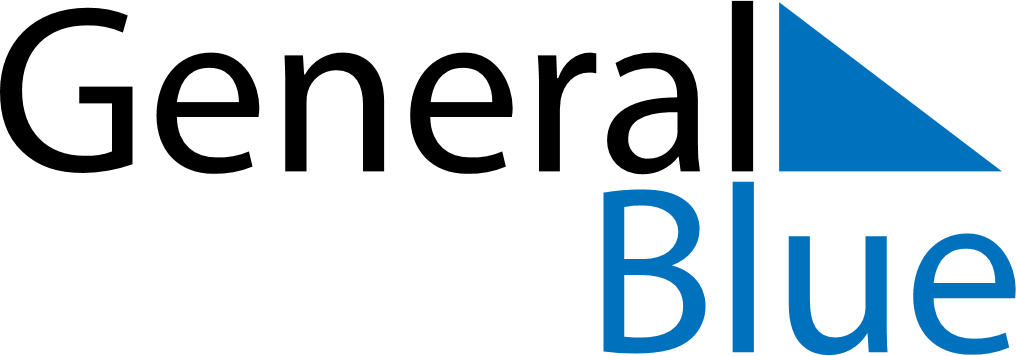 March 2030March 2030March 2030NorwayNorwayMondayTuesdayWednesdayThursdayFridaySaturdaySunday123Carnival45678910111213141516171819202122232425262728293031